НАКАЗПО ГАННІВСЬКІЙ ЗАГАЛЬНООСВІТНІЙ ШКОЛІ І-ІІІ СТУПЕНІВПЕТРІВСЬКОЇ РАЙОННОЇ РАДИ КІРОВОГРАДСЬКОЇ ОБЛАСТІвід 11 січня 2020 року                                                                                                  № 1-ус. ГаннівкаПро відрахування зі списку учнів Ганнівської загальноосвітньої школи І-ІІІ ступенівМарченка МихайлаНа підставі заяви мами та довідки № 99 від 08.01.2020 року про те, що він дійсно буде зарахований до 7-Б класу комунального закладу загальної середньої освіти І-ІІІ ступенів № 3 Жовтоводської міської ради, м. Жовті Води Дніпропетровської області.НАКАЗУЮ:Відрахувати зі списку учнів 7 класу Ганнівської загальноосвітньої школи І-ІІІ ступенів МАРЧЕНКА Михайла Олеговича, у зв’язку з переходом до комунального закладу загальної середньої освіти І-ІІІ ступенів № 3 Жовтоводської міської ради, м. Жовті Води Дніпропетровської області, з 11 січня 2020 року, на підставі довідки № 99 від 08.01.2020 року.Класному керівнику 7 класу Ганнівської загальноосвітньої школи І-ІІІ ступенів –ПИЛИПЕНКУ О.В. внести необхідні записи до класного журналу та особової справи.Секретарю Ганнівської загальноосвітньої школи І-ІІІ ступенів ПИСЛАРУ В.І. внести необхідні записи до алфавітної книги.Контроль за виконанням даного наказу покласти на заступника директора з навчально-виховної роботи Ганнівської загальноосвітньої школи І-ІІІ ступенів ГРИШАЄВУ О.В.Директор школи                                                                                             О.КанівецьЗ наказом ознайомлені:                                                                                   О.Гришаєва В.ПисларуО.Пилипенко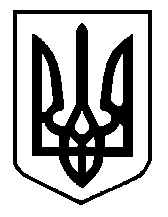 